Prepared by Name of Trainee: __________________________________ 	Signature: ____________________Certified by Name of Trainer: __________________________________	Signature: ____________________ 	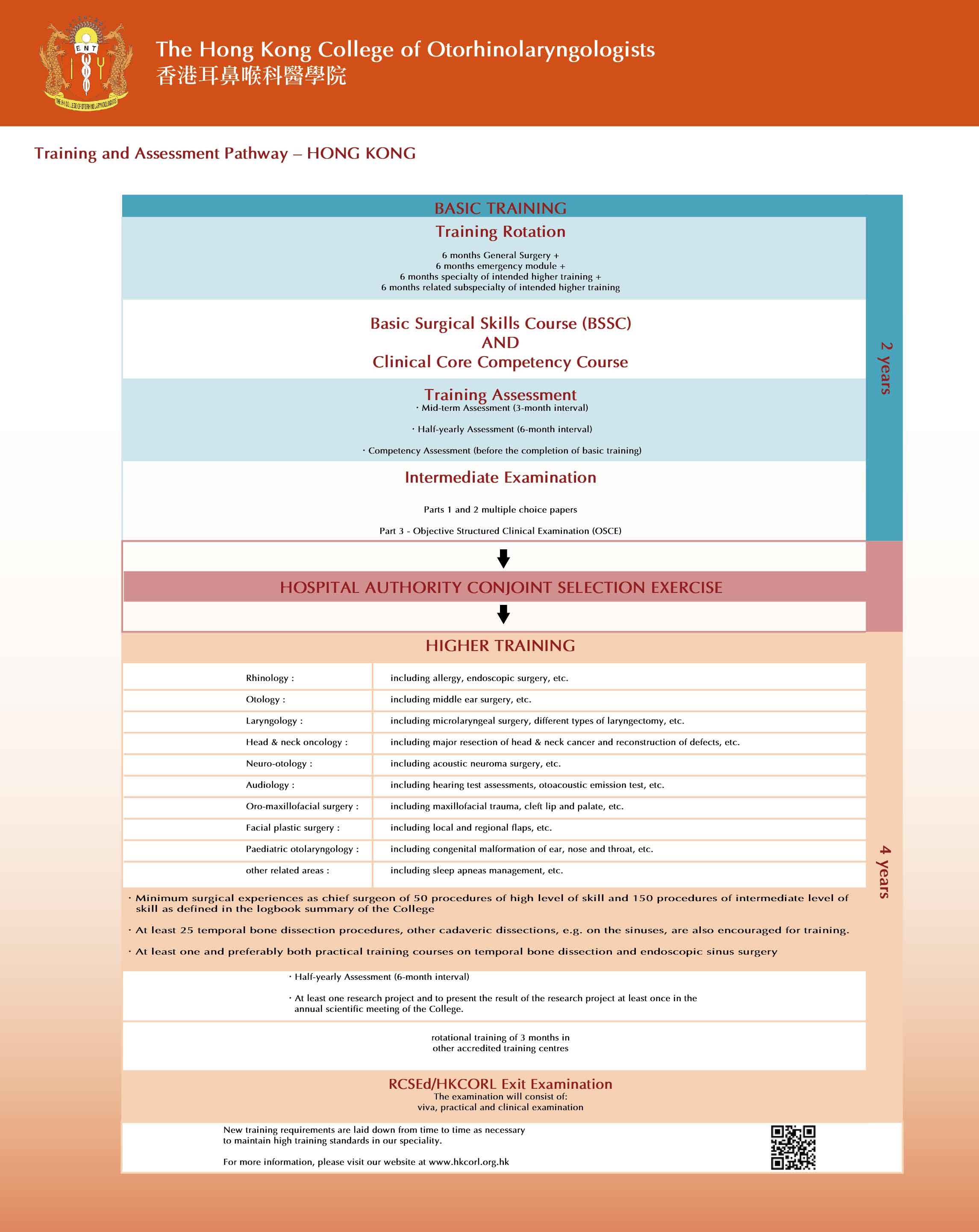 Note: This form is to be typed. Handwritten form will not be accepted. Please complete and return an original form to the College Secretariat.Note: This form is to be typed. Handwritten form will not be accepted. Please complete and return an original form to the College Secretariat.Note: This form is to be typed. Handwritten form will not be accepted. Please complete and return an original form to the College Secretariat.Note: This form is to be typed. Handwritten form will not be accepted. Please complete and return an original form to the College Secretariat.Note: This form is to be typed. Handwritten form will not be accepted. Please complete and return an original form to the College Secretariat.Note: This form is to be typed. Handwritten form will not be accepted. Please complete and return an original form to the College Secretariat.Note: This form is to be typed. Handwritten form will not be accepted. Please complete and return an original form to the College Secretariat.Note: This form is to be typed. Handwritten form will not be accepted. Please complete and return an original form to the College Secretariat.Name of Trainee:Hospital:Hospital:This reporting period:from from tototoA Procedures of high level of skillProcedures of high level of skillProcedures of high level of skillProcedures of high level of skillProcedures of high level of skillProcedures of high level of skillCodeA    Procedures of high level of skillChiefsurgeonNo. this termChiefsurgeonNo. this termChiefsurgeoncumulative totalAssistantNo. this termAssistantCumulative totalA1Craniofacial malformation, cleft lip reconstructionA2Exploration for major complications – haemorrhage, CSF leakage, chyle leakage, sepsis, flap failure, fistulaA3Facial reanimation - nerve graft, muscle transplant, sling, face lift, blepharoplastyA4Fistula repair – branchial, pharyngeal, trachealA5Flap – revascularized freeA6Flap – regional pedicleA7Fracture maxilla, orbit, zygoma, mandible  - reduction, fixationA8Manubrium resectionA9Neck dissectionA10ParotidectomyA11ParathyroidectomyA12Removal of foreign body in trachea and bronchus A13Resection of tumor of hypopharynx and esophagus A14Resection of tumor of larynx – partial or total  A15Resection of tumor of lateral skull baseA16Resection of nasopharyngeal tumorResection of nasopharyngeal tumorCodeA    Procedures of high level of skillA    Procedures of high level of skillChiefsurgeonNo. this termChiefsurgeoncumulative totalAssistantNo. this termAssistantCumulative totalA17Resection of tumor of nose, sinus, anterior skull baseResection of tumor of nose, sinus, anterior skull baseA18Resection of tumor of oral cavity, mandibleResection of tumor of oral cavity, mandibleA19Resection of tumor of oropharynx Resection of tumor of oropharynx A20Resection of tumor of parapharyngeal space – carotid body/glomus tumor, paranasopharyngeal tumor, branchial cyst, any other large size tumor/mass Resection of tumor of parapharyngeal space – carotid body/glomus tumor, paranasopharyngeal tumor, branchial cyst, any other large size tumor/mass A21Resection of tumor of skin/scalp with flap reconstruction Resection of tumor of skin/scalp with flap reconstruction A22Resection of tumor of tracheaResection of tumor of tracheaA23Submandibular gland excisionSubmandibular gland excisionA24ThyroidectomyThyroidectomyA25Vascular graftVascular graftA26Robotic procedures (please specify): Robotic procedures (please specify): A27Others (please specify):Others (please specify):Subtotal of all High Level Head and Neck Surgical Procedures  i.e. =SUM(A1:A27) Subtotal of all High Level Head and Neck Surgical Procedures  i.e. =SUM(A1:A27) Subtotal of all High Level Head and Neck Surgical Procedures  i.e. =SUM(A1:A27) BProcedures of Intermediate Level of SkillProcedures of Intermediate Level of SkillProcedures of Intermediate Level of SkillProcedures of Intermediate Level of SkillProcedures of Intermediate Level of SkillCodeB   Procedures of Intermediate Level of SkillChiefsurgeonNo. this termChiefsurgeoncumulative totalAssistantNo. this termAssistantNo. this termAssistantCumulative totalB1Abscess in submandibular, parapharyngeal, thyroid – drainageB2Botox injection     B3Cleft palate  - local flap repairB4Chemical ablation of head and neck cystic lesions or vascular malformationsB5Facial reanimation - gold weightB6Flap -local B7Gold grain implant of nasopharyngeal tumorCodeB   Procedures of Intermediate Level of SkillChiefsurgeonNo. this termChiefsurgeoncumulative totalAssistantNo. this termAssistantNo. this termAssistantCumulative totalB8Removal of foreign body in esophagusB9Removal of salivary duct stoneB10Ligation of carotid arteryB11Mass excision – thyroglossal cyst, small/simple tumor/mass, lipoma, neurofibroma, nasolabial cyst B12Osteointegrated implantB13Radiofrequency ablation of thyroidB14Ranula - marsupialization or excision of sublingual gland B15Resection of tumor of skin and scalp  – primary closureB16Sialendoscopy +/- interventionB17Scar revisionB18Skin graftB19Stricture of pharynx, esophagus - dilatationB20Tracheoesophageal puncture for voice rehabilitation or repair/closure / excision of TE fistulaB21Others (please specify):Subtotal of all Intermediate Level Head and Neck Surgical Procedures   i.e. =SUM(B1:B21) Subtotal of all Intermediate Level Head and Neck Surgical Procedures   i.e. =SUM(B1:B21) Total number of High and Intermediate Level Head and Neck Surgical Procedures   i.e. =SUM(A1:B21)Total number of ALL High and Intermediate Level  Otorhinolaryngology (ENT) Surgical Procedures Percentage (%) of Total number of Head and Neck Surgical Procedures among  Total number of ALL High and Intermediate Level  Otorhinolaryngology (ENT) Surgical ProceduresCTraining Course:DJournal Review and Presentation:EMorbidity and Mortality MeetingFCongress / Conference Attendance and Presentation:GPublication: